Year 9 – IGCSE 1 – Paper 2  May 2014 End of Year Exam Answers1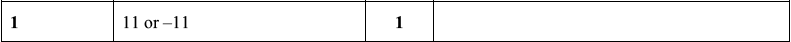 2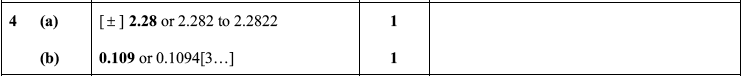 3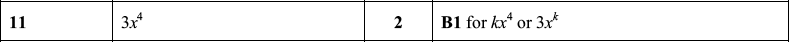 4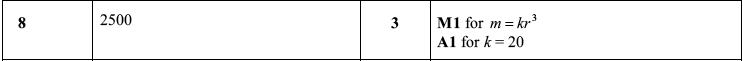 5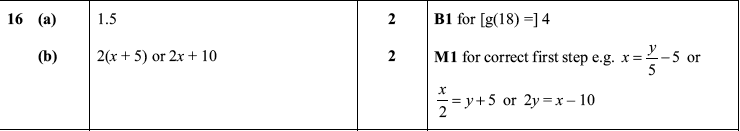 6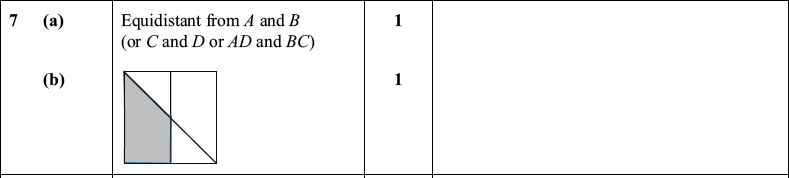 7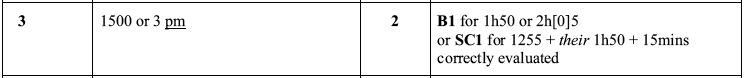 8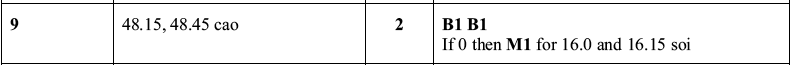 9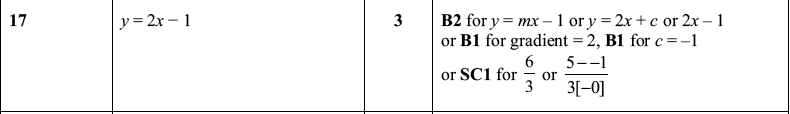 10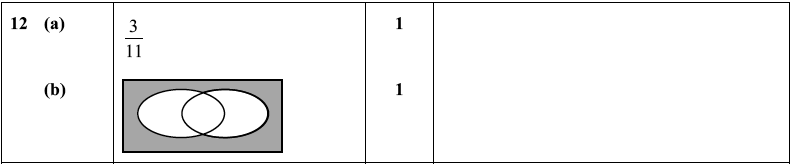 11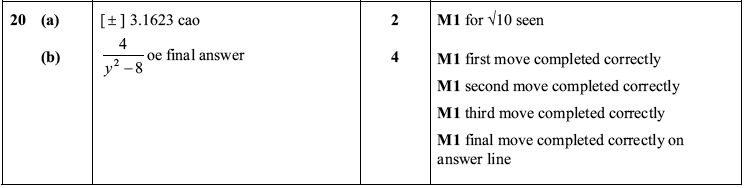 12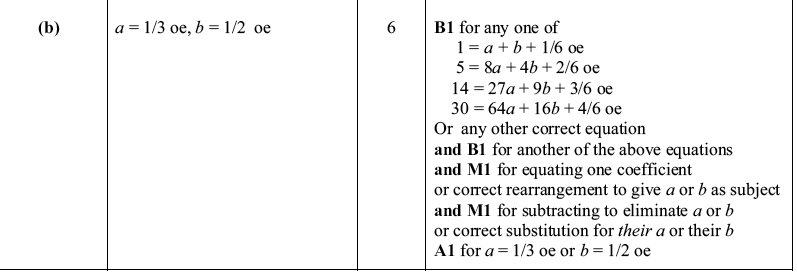 13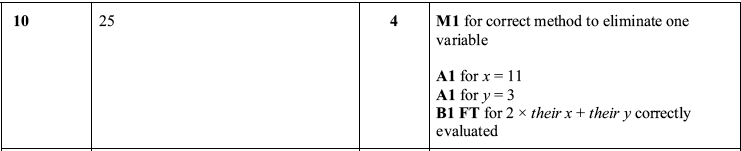 14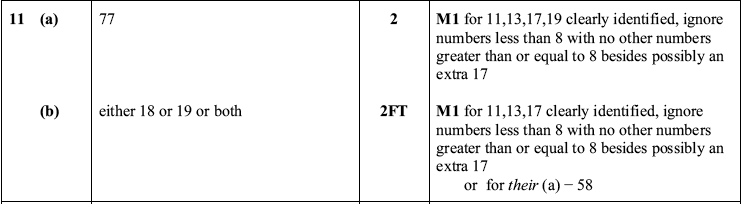 15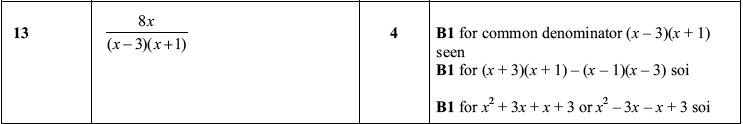 16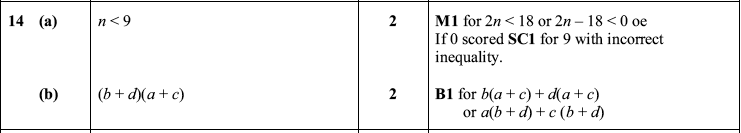 